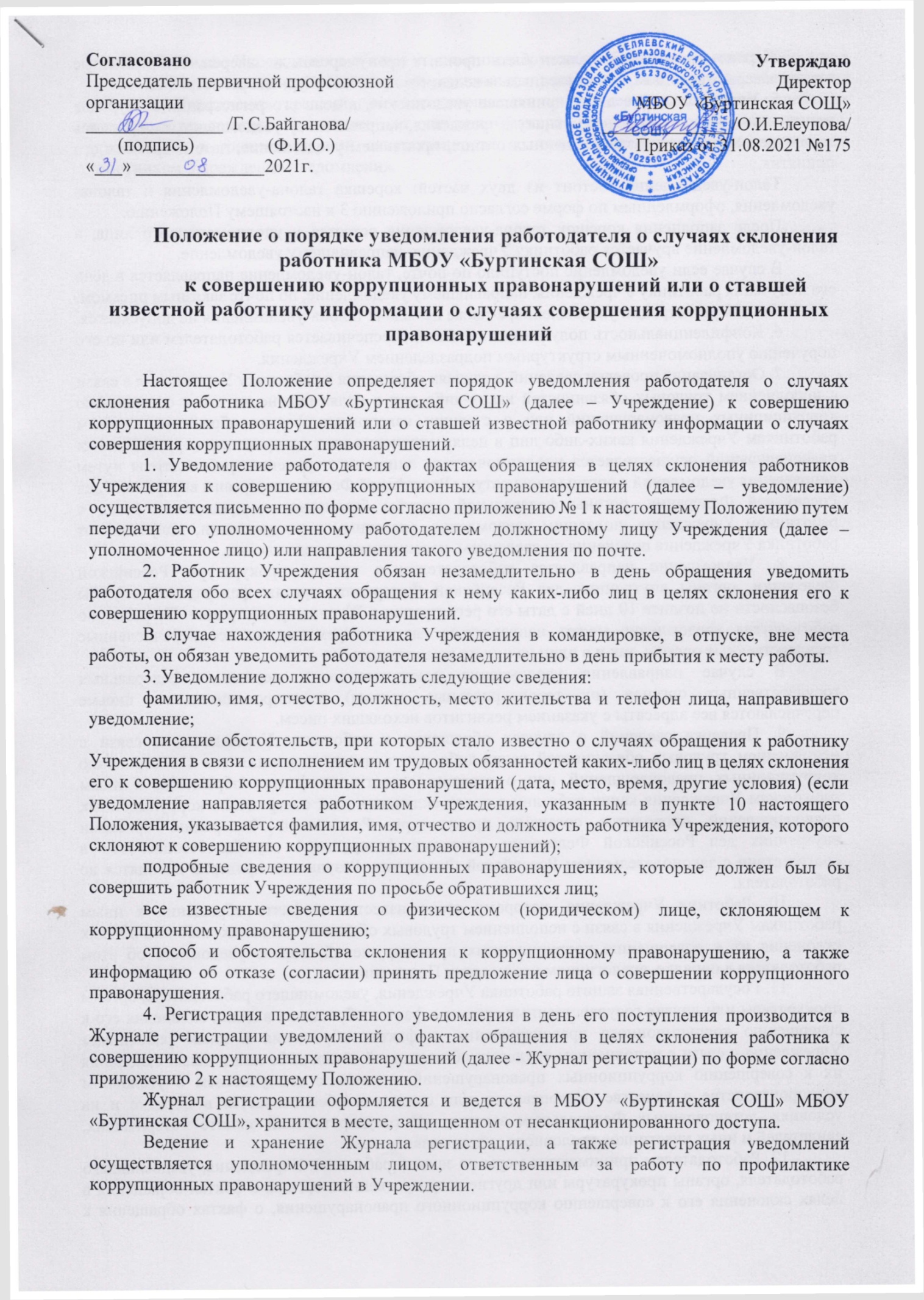 Журнал регистрации должен быть прошит, пронумерован и заверен. Исправленные записи заверяются лицом, ответственным за ведение и хранение Журнала регистрации.5. Уполномоченное лицо, принявшее уведомление, в день его регистрации в Журнале регистрации, обязано выдать работнику Учреждения, направившему уведомление, под роспись талон-уведомление с указанием данных о лице, принявшем уведомление, дате и времени его принятия. Талон-уведомление состоит из двух частей: корешка талона-уведомления и талона-уведомления, оформленным по форме согласно приложению 3 к настоящему Положению.После заполнения корешок талона-уведомления остается у уполномоченного лица, а талон-уведомление вручается работнику Учреждения, направившему уведомление. В случае если уведомление поступило по почте, талон-уведомление направляется в день его получения работнику Учреждения, направившему уведомление, по почте заказным письмом. Отказ в регистрации уведомления, а также невыдача талона-уведомления не допускается. 6. Конфиденциальность полученных сведений обеспечивается работодателем или по его поручению уполномоченным структурным подразделением Учреждения. 7. Организация проверки сведений о случаях обращения к работнику Учреждения в связи с исполнением трудовых обязанностей каких-либо лиц в целях склонения его к совершению коррупционных правонарушений или о ставших известными фактах обращения к иным работникам Учреждения каких-либо лиц в целях склонения их к совершению коррупционных правонарушений осуществляется уполномоченным лицом по поручению работодателя путем направления уведомлений в органы прокуратуры Российской Федерации, органы внутренних дел Российской Федерации, органы федеральной службы безопасности, проведения бесед с работником Учреждения, подавшим уведомление, указанным в уведомлении, получения от работника Учреждения пояснения по сведениям, изложенным в уведомлении. 8. Уведомление направляется работодателем в органы прокуратуры Российской Федерации, органы внутренних дел Российской Федерации, органы федеральной службы безопасности не позднее 10 дней с даты его регистрации в Журнале регистрации. По решению работодателя уведомление может направляться как одновременно во все перечисленные государственные органы, так и в один из них по компетенции. В случае направления уведомления одновременно в несколько федеральных государственных органов (их территориальные органы) в сопроводительном письме перечисляются все адресаты с указанием реквизитов исходящих писем. 9. Проверка сведений о случаях обращения к работнику Учреждения в связи с исполнением трудовых обязанностей каких-либо лиц в целях склонения его к совершению коррупционных правонарушений или о ставших известными фактах обращения к иным работникам Учреждения каких-либо лиц в целях склонения их к совершению коррупционных правонарушений проводится органами прокуратуры Российской Федерации, органами внутренних дел Российской Федерации, органами федеральной службы безопасности в соответствии с законодательством Российской Федерации. Результаты проверки доводятся до работодателя. 10. Работник Учреждения, которому стало известно о факте обращения к иным работникам Учреждения в связи с исполнением трудовых обязанностей каких-либо лиц в целях склонения их к совершению коррупционных правонарушений, вправе уведомлять об этом работодателя в порядке, аналогичном настоящему Положению. 11. Государственная защита работника Учреждения, уведомившего работодателя, органы прокуратуры или другие государственные органы о фактах обращения в целях склонения его к совершению коррупционного правонарушения, о фактах обращения к иным работникам Учреждения в связи с исполнением трудовых обязанностей каких-либо лиц в целях склонения их к совершению коррупционных правонарушений, в связи с его участием в уголовном судопроизводстве в качестве потерпевшего или свидетеля обеспечивается в порядке и на условиях, установленных Федеральным законом «О государственной защите потерпевших, свидетелей и иных участников уголовного судопроизводства». 12. Работодателем принимаются меры по защите работника Учреждения, уведомившего работодателя, органы прокуратуры или другие государственные органы о фактах обращения в целях склонения его к совершению коррупционного правонарушения, о фактах обращения к иным работникам Учреждения в связи с исполнением трудовых обязанностей каких-либо лиц в целях склонения их к совершению коррупционных правонарушений, в части обеспечения работнику Учреждения гарантий, предотвращающих его неправомерное увольнение, перевод на нижестоящую должность, лишение или снижение размера премии, перенос времени отпуска, привлечение к дисциплинарной ответственности в период рассмотрения представленного работником Учреждения уведомления.Приложение 1кПоложению о порядке уведомления работодателя о случаях склонения работникаМБОУ «Буртинская СОШ» к совершению коррупционных правонарушений или о ставшей известной работнику информации о случаях совершения коррупционных правонарушенийУВЕДОМЛЕНИЕо факте обращения в целях склонения работника к совершению коррупционных правонарушений Сообщаю, что: 1. ____________________________________________________________________________ (описание обстоятельств, при которых стало известно о случаях обращения к работнику в связи с исполнением им трудовых обязанностей _____________________________________________________________________________________________ _____________________________________________________________________________________________ каких-либо лиц в целях склонения его к совершению коррупционных правонарушений) _____________________________________________________________________________________________.(дата, место, время, другие условия)2. __________________________________________________________________________ (подробные сведения о коррупционных правонарушениях, которые должен был бы совершить работник по просьбе обратившихся лиц) _____________________________________________________________________________________________.3. _____________________________________________________________________________ (все известные сведения о физическом (юридическом) лице, склоняющем к коррупционному правонарушению)_____________________________________________________________________________________________.4. _____________________________________________________________________________ (способ и обстоятельства склонения к коррупционному правонарушению (подкуп, угроза, обман и т.д.),_____________________________________________________________________________________________.а также информация об отказе (согласии) принять предложение лица о совершении коррупционного правонарушения) Лицо, направившееуведомление   __________________________________«__»_________20__ г. (подпись) (расшифровка подписи) Лицо, принявшее уведомление__________________________________«__»_________20__ г.(подпись) (расшифровка подписи) Регистрационный номер _____________________Приложение 2кПоложению о порядке уведомления работодателя о случаях склонения работникаМБОУ «Буртинская СОШ»к совершению коррупционных правонарушений или о ставшей известной работнику информации о случаях совершения коррупционных правонарушенийЖУРНАЛ РЕГИСТРАЦИИуведомлений о фактах обращения в целях склонения работника к совершению коррупционных правонарушенийПриложение 3кПоложению о порядке уведомления работодателя о случаях склонения работникаМБОУ «Буртинская СОШ» к совершению коррупционных правонарушений или о ставшей известной работнику информации о случаях совершения коррупционных правонарушений№Дата регист-рации, регист-рацион-ный номерНомер и дата талона-уведомленияСведения о работнике, направившем уведомлениеСведения о работнике, направившем уведомлениеСведения о работнике, направившем уведомлениеСведения о работнике, направившем уведомлениеКраткое содержание уведомленияФ.И.О. лица, принявшего уведомление№Дата регист-рации, регист-рацион-ный номерНомер и дата талона-уведомленияФ.И.О.Документ, удостоверяющий личностьДолжностьКонтактный номер телефонаКраткое содержание уведомленияФ.И.О. лица, принявшего уведомление123456789ТАЛОН-КОРЕШОК №____________Уведомление принято от _________________________________________ (Ф.И.О. работника) Краткое содержание уведомления ____________________________________________ ____________________________________________ ____________________________________________ ____________________________________________ _____________________________________________________________________________________ (подпись и должность лица, принявшего уведомление) «___» _________ 20_____г. _______________________________________(подпись лица, получившего талон-уведомление) «___» _________ 20_____г. ТАЛОН-УВЕДОМЛЕНИЕ №____________ Уведомление принято от __________________________________________ (Ф.И.О. работника) Краткое содержание уведомления ________________________________________________________________________________________ ____________________________________________________________________________________________________________________________________Уведомление принято:_________________________________________ (Ф.И.О., должность лица, принявшего уведомление) _______________________________ (номер по Журналу) «___» _________ 20_____г. _________________________________________ (подпись работника, принявшего уведомление)